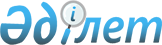 "Шарап материалы, сондай-ақ өндiрiстiк қуаты жылына төрт жүз мың декалитрден төмен сыра және сыра сусыны өндiрiсiнен басқа, этил спиртiн және (немесе) алкоголь өнiмiн өндiрудiң технологиялық желiлерiн есепке алудың бақылау аспаптарымен жарақтандыру, олардың жұмыс iстеу және есепке алынуын жүзеге асыру қағидаларын бекіту туралы" Қазақстан Республикасы Қаржы министрінің 2015 жылғы 29 қыркүйектегі № 498 бұйрығына өзгерістер енгізу туралыҚазақстан Республикасы Қаржы министрінің 2021 жылғы 15 желтоқсандағы № 1313 бұйрығы. Қазақстан Республикасының Әділет министрлігінде 2021 жылғы 20 желтоқсанда № 25840 болып тіркелді.
      ЗҚАИ-ның ескертпесі!
      01.01.2022 бастап қолданысқа енгізіледі.
      БҰЙЫРАМЫН:
      1. "Шарап материалы, сондай-ақ өндiрiстiк қуаты жылына төрт жүз мың декалитрден төмен сыра және сыра сусыны өндiрiсiнен басқа, этил спиртiн және (немесе) алкоголь өнiмiн өндiрудiң технологиялық желiлерiн есепке алудың бақылау аспаптарымен жарақтандыру, олардың жұмыс iстеу және есепке алынуын жүзеге асыру қағидаларын бекіту туралы" Қазақстан Республикасы Қаржы министрінің 2015 жылғы 29 қыркүйектегі № 498 бұйрығына (Нормативтiк құқықтық актiлерді мемлекеттiк тіркеу тізілiмінде № 12219 болып тіркелген) мынадай өзгерістер енгізілсін:
      бұйрықтың тақырыбы мынадай редакцияда жазылсын:
      "Толысылған шарап, сондай-ақ өндiрiстiк қуаты жылына төрт жүз мың декалитрден төмен сыра қайнату өнімдері өндiрiсiнен басқа, этил спиртiн және (немесе) алкоголь өнiмiн өндiрудiң технологиялық желiлерiн есепке алудың бақылау аспаптарымен жарақтандыру, олардың жұмыс iстеу және есепке алынуын жүзеге асыру қағидаларын бекіту туралы";
      бұйрықтың кіріспесі мынадай редакцияда жазылсын:
      ""Этил спирті мен алкоголь өнімінің өндірілуін және айналымын мемлекеттік реттеу туралы" Қазақстан Республикасының Заңының 4-бабы 2-тармағының 4) тармақшасына сәйкес БҰЙЫРАМЫН:";
      бұйрықтың 1-тармағы мынадай редакцияда жазылсын:
      "1. Қоса беріліп отырған, Толысылған шарап, сондай-ақ өндiрiстiк қуаты жылына төрт жүз мың декалитрден төмен сыра қайнату өнімі өндiрiсiнен басқа, этил спиртiн және (немесе) алкоголь өнiмiн өндiрудiң технологиялық желiлерiн есепке алудың бақылау аспаптарымен жарақтандыру, олардың жұмыс iстеу және есепке алынуын жүзеге асыру қағидасы бекітілсін.";
      көрсетілген бұйрықпен бекітілген Шарап материалы, сондай-ақ өндiрiстiк қуаты жылына төрт жүз мың декалитрден төмен сыра және сыра сусыны өндiрiсiнен басқа, этил спиртiн және (немесе) алкоголь өнiмiн өндiрудiң технологиялық желiлерiн есепке алудың бақылау аспаптарымен жарақтандыру, олардың жұмыс iстеу және есепке алынуын жүзеге асыру қағидасы осы бұйрықтың қосымшасына сәйкес жаңа редакцияда жазылсын. 
      2. Қазақстан Республикасы Қаржы министрлігінің Мемлекеттік кірістер комитеті Қазақстан Республикасының заңнамасында белгіленген тәртіппен:
      1) осы бұйрықтың Қазақстан Республикасы Әділет министрлігінде мемлекеттік тіркелуін;
      2) осы бұйрықты Қазақстан Республикасы Қаржы министрлігінің интернет-ресурсында орналастыруды;
      3) осы бұйрық Қазақстан Республикасы Әділет министрлігінде мемлекеттік тіркелгеннен кейін он жұмыс күні ішінде осы тармақтың 1) және 2) тармақшаларында көзделген іс-шаралардың орындалуы туралы мәліметтерді Қазақстан Республикасы Қаржы министрлігінің Заң қызметі департаментіне ұсынуды қамтамасыз етсін.
      3. Осы бұйрық ресми жариялана отырып, 2022 жылғы 1 қаңтардан бастап қолданысқа енгізіледі. Толысылған шарап, сондай-ақ өндiрiстiк қуаты жылына төрт жүз мың декалитрден төмен сыра қайнату өнімі өндiрiсiнен басқа, этил спиртiн және (немесе) алкоголь өнiмiн өндiрудiң технологиялық желiлерiн есепке алудың бақылау аспаптарымен жарақтандыру, олардың жұмыс iстеу және есепке алынуын жүзеге асыру қағидасы 1-тарау. Жалпы ережелер
      1. Осы толысылған шарап, сондай-ақ өндiрiстiк қуаты жылына төрт жүз мың декалитрден төмен сыра қайнату өндiрiсiнен басқа, этил спиртiн және (немесе) алкоголь өнiмiн өндiрудiң технологиялық желiлерiн есепке алудың бақылау аспаптарымен жарақтандыру, олардың жұмыс iстеу және есепке алынуын жүзеге асыру қағидасы (бұдан әрі - Қағида) "Этил спирті мен алкоголь өнімінің өндірілуін және айналымын мемлекеттік реттеу туралы" Қазақстан Республикасы Заңының (бұдан әрі - Заң) 4-бабы 2-тармағының 4) тармақшасына сәйкес және этил спирті мен алкоголь өнімінің өндірісіне бақылау жүргізу мақсатында әзірленген.
      2. Толысылған шарап, сондай-ақ өндiрiстiк қуаты жылына төрт жүз мың декалитрден төмен сыра қайнату өнімі өндiрiсiнен басқа, этил спирті мен (немесе) алкоголь өнімдерін өндіру технологиялық желілері есепке алудың бақылау аспаптарымен (бұдан әрі – ЕАБА) жарақтандырылады.
      3. ЕАБА өндірісте есепке алынбаған өнімдерге жол бермеу тәсілімен өндіру технологиялық желісінде интеграцияланған болуы тиіс.
      4. ЕАБА деректерінің Операторы уәкілетті органға және оның аумақтық бөлімшелеріне ЕАБА деректерін автоматтандырылған нақты уақыт режимінде беруді қамтамасыз етеді. 
      5. Этил спирті мен (немесе) алкоголь өнімдерін өндіруші ЕАБА арқылы өнірілетін этил спирті мен (немесе) алкоголь өнімдерін өлшеуді және есептеуді, сондай-ақ Заңның 7-бабының 5-тармағымен көзделген шектеулердің сақталуын қамтамасыз етеді. 
      6. ЕАБА және олардың құрамдастарын сатып алуды, орнатуды, қызмет көрсетуді, жөндеуді, сондай-ақ олардың қосалқы (жинақтауыш) бөлшектерін сатып алуды, ЕАБА жалпыға ортақ пайдаланылатын телекоммуникация желісімен қамтамасыз етуді этил спирті мен (немесе) алкоголь өнімдерін өндіруші - зауыттар жүзеге асырады.
      7. ЕАБА-ға олардың шығарылған жері туралы құжаттар, ЕАБА әбір бірлігіне дайындаушының қазақ және орыс тіліндегі техникалық паспорты қоса беріледі. ЕАБА әрбір бірлігінің қызмет ету мерзімі техникалық паспортта белгіленген қызмет ету мерзімінен аспауы тиіс.
      8. ЕАБА мынаны:
      1) спирттік, сулы спирттік ерітінді және құрамында қанты бар қоймалжың ортада, құрамында көмірсутекті газ бар ерітіндіде жұмыстың тұрақтылығын;
      2) өсу қортындысымен есептеуді жүргізуді;
      3) ЕАБА жұмыс режимінде істен шыққан немесе оны ауыстырған жағдайда барлық жинақталған ақпараттардың сақталуын;
      4) санкциясыз араласудан қорғауды;
      5) жұмыстағы істен шығудан және сыртқы әсерлерден қорғауды;
      6) электрмен жабдықтауда авариялық істен шығу жағдайында авариялық істен шығу болған сәттен бастап кемінде 5 (бес) тәулік автономды жұмыс істеу ұзақтығын;
      7) жарылыс - және өрт қауіпсіздігін;
      8) ЕАБА-ның жұмысына санкциясыз араласу жағдайлары туындағаны туралы ақпараттандыруды;
      9) сәйкестендіруге жатпайтын есептеу алу-бақылау таңбаларын анықтауды;
      10) нақты уақыт режимінде: 
      этил спирті мен (немесе) алкоголь өнімдерін өндіру көлемі туралы;
      этил спирті мен (немесе) алкоголь өнімдеріндегі сусыз этил спиртінің концентрациясы (толысылған шарап, сондай-ақ сыра қайнату өнімінен, шарап ашыту, бал қайнату өнімі және алкоголі аз сусындардан басқа) туралы;
      этил спиртінің қалдықтары туралы;
      арақтарды, айрықша арақтарды және тауардың шығарылған жерінің атауы қорғалған арақтарды өндіру кезінде тұтынылатын электр энергиясының көлемдері туралы деректерді жинауды және бағдарламалық қамтамасыз ету арқылы уәкілетті органға, оның аумақтық бөлімшелеріне беруді; 
      11) осы тармақтың 8) - 9) тармақшаларында көрсетілген жағдайлар туындаған кезде, сондай-ақ осы тармақтың 10) тармақшасында көрсетілген деректер болмаған кезде этил спирті мен (немесе) алкоголь өнімдерін өндіру процесін тоқтатуды қамтамасыз етеді.
      9. Этил спирті мен (немесе) алкоголь өнімдерін өндіруші-зауыттар тексеріс аралық интервалға сәйкес аккредиттелген заңды тұлғалардың ЕАБА әрбір бірлігін тексеруін қамтамасыз етеді.
      10. Осы Қағиданың 8-тармағының 8), 9) тармақшаларында көрсетілген жағдайларда, сондай-ақ осы Қағиданың 8-тармақтың 10) тармақшасында көрсетілген деректер болмаған кезде этил спиртін және алкоголь өнімдерін өндіру тоқтатылған кезде, өндірісті одан әрі іске қосу өндірісті тоқтатудың себебі белгілі болғаннан кейін және ЕАБА жұмысындағы ақаулықтар жойылғаннан соң жүзеге асырылады.
      11. Осы Қағиданың 8-тармағының 10) тармақшасында көрсетілген деректер, жалпыға ортақ пайдаланудағы телекоммуникация желісі бойынша ЕАБА беріледі. 
      12. Этил спиртін өндіру үшін сусыз этил спирті мөлшерін есептеуде өлшегіш және ЕАБА бойынша салыстырмалы +/- 0,5% жоғары емес қателікке жол беріледі.
      Алкоголь өнімін өндіру үшін көлемдік шығыс өлшегіштен +/-0,5% жоғары, 1 және 2 алкоголь өнімін даналап есептеу аспаптарынан +/- 0,1% (әрбір 10 000 (он мың) шөлмекке 10 (он) шөлмектен артық емес) жоғары емес қателікке жол беріледі. 
      13. ЕАБА зауыт, уәкілетті органның және оның аумақтық бөлімшелері қызметкерлерінің қатысуымен пайдалануға енгізіледі, бұл туралы сол жұмыс күні пайдалануға енгізу актісі жасалады.
      14. ЕАБА әрбір бірлігі оған қызмет көрсету және бақылау жүргізу мүмкіндігі ескеріліп, соның ішінде этил спиртін мен (немесе) алкоголь өнімдерін тонауды жою мақсатында орналастырылады.
      15. Этил спирті мен (немесе) алкоголь өнімдерін өндіру технологиялық желілерінде металл фланецтік қосылыстарды қоспағанда, этил спирті мен (немесе) алкоголь өнімдерінің құбыр жолдырының иілгіш, пісірілген қосылыстары қолданылмайды.
      ЕАБА-ға заңсыз қол жеткізуді болдырмау үшін уәкілетті органның және (немесе) оның аумақтық бөлімшелерінің лауазымды тұлғасы этил спирті және (немесе) алкоголь өнімін өндірудің технологиялық желілерінде:
      1) этил спирті іріктеуінде ректификациялық бағаналарын бастап ЕАБА-ға дейін металлдық ернемектік жалғамаларына дейін (этил спирті өндірушілеріне);
      2) жаппай немесе электрмагниттік шығынын өлшеу аппаратына, екінші құрастырушысында, есептеу-бақылау таңбаларын сәйкестендіру үшін техникалық көру жабдығына, инфрақұрылымдық жабдықтарына (алкоголь өнімдері өндірушілеріне) индикаторлық бақылау пломбаларын дереу орнату бойынша жұмыстарын жүргізеді.
      Осы Қағидалардың 15-тармақтағы екінші бөлігінің 1) және 2) тармақшаларындағы жасалған жұмыстың қорытындысы бойынша, пломба салынған орындары, нөмірлері немесе пломбалар бедерлері көрсетіле отырып, тиісті акті жасалады, сонымен бірге актіге бар пломбаладың тізімі қосылады. 2-тарау. Этил спиртін өндірудің технологиялық желісін есепке алудың бақылау аспаптарымен жарақтау, олардың жұмыс істеуін және есептеуді жүзеге асыру тәртібі
      16. Этил спиртін өндіру технологиялық желілерінде орнатылатын ЕАБА мыналардан:
      1) спирттің көлемін, тығыздығын және температурасын өлшеуге мүмкіндік беретін, көлемді және сусыз этил спирті ағысының жаппай шығынын өлшеуіштен (бұдан әрі - этил спиртінің шығынын өлшеуіш);
      2) спирт сақтау ыдысындағы сусыз этил спиртінің деңгейін, тығыздығын және температурасын айқындау аспабынан; 
      3) ректификациялық бағаналарындағы температураны айқындау аспабынан;
      4) бақылау-өлшеу аспаптарынан алынған деректерді қайта оқитын екінші құрастырушы (бақылау жабдығынан);
      5) ақпараттарды жинау, сақтау, өңдеу және беру үшін бағдарламалық қамтамасыз ету және компьютерлік жабдықтан;
      6) инфрақұрылымдық жабдықтардан (үздіксіз қоректендіру көзі, серверлік шкафтан) тұруы тиіс.
      17. Этил спиртiн есептеу кезінде сулы спирт ертіндісінің көлемін және температурасын, спирт концентрациясының пайызын (көлемі бойынша) және құрамында суы жоқ спирт көлемін айқындауға жатады.
      18. Этил спиртінің өлшем бiрлiгi + 20С0 температура кезiндегi сусыз спирт декалитрі (бұдан әрі - дал) болып табылады.
      19. Өндірілетін этил спиртін өлшеуді және есептеуді этил спиртін құю бөлімшесінен спиртті сақтау қоймасына беру кезінде этил спиртін өлшегішпен өлшеу нәтижесі жөніндегі зауыт жүргізеді.
      20. Сусыз спирттiң мөлшерiн өлшегiш (Vм) және этил спиртінің шығынын өлшеу жабыдығы (Va) бойынша өлшеудiң нәтижелерiн салыстырумен осы шамалардың арасындағы далдарда және пайызда (кiнәраттық) мөлшерлік алшақтық айқындалады.
      21. Сусыз спирттiң мөлшерін өлшегiшпен өлшеу нәтижелерi бухгалтерлiк есеп үшiн бастапқы деректер болып табылады.
      22. Кiнәраттық есебi мына формулалар бойынша жүргізiледi: 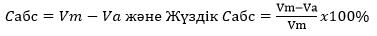 
      мұндағы Сабс. - абсолюттік кінәраттық, дал;
      жүздік - салыстырмалы кінәраттық, %. 
      23. Сусыз этил спирттiн есептеу кезiндегі абсолюттi және салыстырмалы кiнәраттық спиртті өндiруден этил спиртін сақтау қоймасына әрбір беру кезiнде зауыт айқындалады және осы Қағидаға 1-қосымшаға сәйкес нысан бойынша спирт пен спирт өнiмдерiн өндiру және оларды спирт сақтау қоймасына беру туралы актiнiң (бұдан әрi – спирт өндiру туралы акті) 3-бөлiмiнде тіркеледі.
      24. Өндiрiлетiн этил спиртiн есептеу және этил спиртінің шығынын өлшеу жабдығының дұрыс пайдаланылуын бақылауға байланысты жұмыстарды орындау үшiн зауыт басшысының бұйрығымен бас инженердiң төрағалығымен, құрамында зертхана меңгерушiсi, бас бухгалтер және зауыттың қызметкерлері болатын тұрақты жұмыс істейтін этил спиртiн есептеу жөнiндегi комиссия (бұдан әрі - Комиссия) құрылады.
      Көрсетілген Комиссия 1 (бір) жұмыс күнінен аспайтын мерзімде уәкілетті органды және оның аумақтық бөлімшелерін есептік көрсеткiштердің шектiден жоғары алшақтықтарының, ЕАБА бұзылуының әрбiр фактiсі туралы хабарлайды. 
      25. Өлшегiштегi спирт температурасын айқындау үшiн бақылау айнасының бiреуiне қарсы техникалық реттеу саласындағы ұйымдар тексерген, 0,1С0 бағада бөлiнген, екі термометр орнатылады.
      26. Этил спиртінiң мөлшерiн есептеу соңғы тексерумен белгiленген өлшегiштердiң номиналды сыйымдылығы бойынша зауыт жүргiзедi.
      27. Этил спиртінiң шынайы көлемi осы Қағидаға 2-қосымшаның нысанына сәйкес спирттің көлемі өзгерген кезде (өлшегіштердің номиналды сыйымдылығы бойынша айқындалған спирттің көлеміне пайыздарда) І класты металл өлшегiштердiң көлемдiк кеңеюiне түзетулер кестесінде көрсетілген металл өлшегiштердiң көлемдiк кеңеюiне күйге келтіруді өзгертулер ескерiле отырып айқындалады. 3-тарау. Алкоголь өніміндерін, оның ішінде өндірістік қуаты жылына төрт жүз мың декалитрден жоғары сыра қайнату өнімдерін өндірудің технологиялық желісін есепке алудың бақылау аспаптарымен жарақтау, олардың жұмыс істеуін және есептеуді жүзеге асыру тәртібі
      28. Арақтарды, айрықша арақтарды және тауардың шығарылған жерінің атауы қорғалған арақтарды, бал арақтары, жүзім арақтары, жеміс арақтары, спирт сусындары және дистиллятарды өндіру барысында есептеу үшін технологиялық желілерде ЕАБА, мыналардан:
      1) құю желісіне келіп түсетін алкоголь өнімдерінің көлемін, тығыздығын және температурасын, жаппай шығынын өлшеуге мүмкіндік беретін өнімінің шығынын өлшеуіш; 
      2) тұтыну ыдысына құйылған алкоголь өнімдерінің данасын есептеу есептегіші;
      3) тұтынылатын электр энергиясының көлемін есептейтін аспап; 
      4) есептеу-бақылау таңбаларын сәйкестендіру үшін техникалық көру жабдығы;
      5) бақылау-өлшеу аспаптарынан алынған деректерді қайта оқитын екінші құрастырушы (бақылау жабдығынан);
      6) ақпараттарды жинау, сақтау, өңдеу және беру үшін бағдарламалық қамтамасыз ету және компьютерлік жабдықтан;
      7) инфрақұрылымдық жабдықтардан (үздіксіз қоректендіру көзі, серверлік шкафтан, бейне бақылау камерасынан) тұруы тиіс.
      29. Арақтарды, айрықша арақтарды және тауардың шығарылған жерінің атауы қорғалған арақтарды, бал арақтары, жүзім арақтары, жеміс арақтары, спирт сусындары және дистиллятарды, толысылған шарап және өндірістік қуаты жылына төрт жүз мың декалитрден жоғары сыра қайнату өнімін қоспағанда алкоголь өнімін өндіру барысында есептеу үшін технологиялық желілерде ЕАБА, мыналардан:
      1) тұтыну ыдысына құйылған алкоголь өнімдерінің данасын есептеу есептегіші;
      2) есептеу-бақылау таңбаларын сәйкестендіру үшін техникалық көру жабдығы;
      3) бақылау-өлшеу аспаптарынан алынған деректерді қайта оқитын екінші құрастырушы (бақылау жабдығынан);
      4) ақпараттарды жинау, сақтау, өңдеу және беру үшін бағдарламалық қамтамасыз ету және компьютерлік жабдықтан;
      5) инфрақұрылымдық жабдықтардан (үздіксіз қоректендіру көзі, серверлік шкафтан, бейне бақылау камерасынан) тұруы тиіс.
      30.  Өндірістік қуаты жылына төрт жүз мың декалитрден жоғары сыра қайнату өнімін өндіру барысында есептеу үшін технологиялық желілерде ЕАБА, мыналардан:
      1) өндірілген сыраның көлемін өлшейтін сыра ағысының жаппай немесе электрмагниттік шығынын өлшеу аппаратынан;
      2) шығынды өлшеуішті екінші құрастырушыдан;
      3) ақпараттарды жинау, сақтау, өңдеу және беру үшін бағдарламалық қамтамасыз ету және компьютерлік жабдықтан;
      4) инфрақұрылымдық жабдықтан (үздіксіз қоректендіру көзінен, серверлік шкафтан) тұрады.
      31. Алкоголь өнімінің, өндірістік қуаты жылына төрт жүз мың декалитрден жоғары сыра қайнату өнімі шығынын өлшеуіш құбыр жолының көлденең учаскесінде құю автоматына барынша жақын орнатылады, ол өлшеу кезінде бүкіл қиылыстар бойынша үнемі толы болады. Құбыр жолының аралық ернемектік ажыратқыштарына және алкоголь өнімдерінің, сыра қайнату өнімінің шығынын өлшеуішпен құю автоматының жалғастырушы ернемегі арасындағы басқа да қосылулар қолданылмайды.
      32. Алкоголь өнімінің көлемін есептеу кезінде өлшеу бірлігі 1 дал болып табылады.
      _______________________________________________________________                  шаруашылық субъектінің атауы (бизнес-сәйкестендіру нөмірі немесе          жеке сәйкестендіру нөмірі)             20__ жылғы "____" __________________ № ____________ Спирт және спирт өнімдерін өндіру және оны спирт сақтау қоймаларына беру туралыАКТІСІ
      1. Спирт өлшегіш аппаратпен есептелінген 2. Құю бойынша алынды 3. Бақылау спирт өлшегіш аппараттарының көрсеткіштерінен құю деректерінің ауытқуы
            Құю кезіндегі бақылау спирт өлшегіш аппараттарындағы есептегіштердің көрсеткіштерін растаймын:
            аппаратшы
            Актіні бас (аға) бухгалтер қабылдады 20__ жылдың "____"_____________ Спиртті өлшеу
      Өндіріс меңгерушісі:
      Аппаратшы:
      Спирт сақтау қоймасының меңгерушісі:  Спирт көлемін өлшеу кезіндегі І класты металл өлшегіштердің көлемдік кеңеюіне түзетулер (өлшегіштердің номиналды сыйымдылығы бойынша айқындалған спирттің көлеміне пайыздарда)
КЕСТЕСІ
					© 2012. Қазақстан Республикасы Әділет министрлігінің «Қазақстан Республикасының Заңнама және құқықтық ақпарат институты» ШЖҚ РМК
				
                  Қазақстан Республикасының            Қаржы министрі 

Е. Жамаубаев
Қазақстан Республикасы
Қаржы министрінің
2021 жылғы 15 желтоқсандағы
№ 1313  Бұйрыққа қосымша
Қазақстан Республикасы
Қаржы министрінің 
2015 жылғы 29 қыркүйектегі 
№ 498 бұйрығымен бекітілдіТолысылған шарап, сондай-ақ
өндiрiстiк қуаты жылына төрт
жүз мың декалитрден төмен
сыра қайнату өнімі өндiрiсiнен
басқа, этил спиртiн және
(немесе) алкоголь өнiмiн
өндiрудiң технологиялық
желiлерiн есепке алудың
бақылау аспаптарымен
жарақтандыру, олардың жұмыс
iстеу және есепке алынуын
жүзеге асыру қағидаларына
1-қосымша
нысан
Спирт және спирт өнімдерінің сорты
Бақылау спирт өлшегіш аппаратының нөмірі
Есептеуіштердің көрсеткіштері.
Есептеуіштердің көрсеткіштері.
Есептеуіштердің көрсеткіштері.
Есептеуіштердің көрсеткіштері.
Тәулігіне спирт есептелді, дал
Тәулігіне спирт есептелді, дал
Спирт және спирт өнімдерінің сорты
Бақылау спирт өлшегіш аппаратының нөмірі
спирт айдалғанға дейін, дал
спирт айдалғанға дейін, дал
спирт айдалғаннан кейін, дал
спирт айдалғаннан кейін, дал
көлемі бойынша
сусыз
Спирт және спирт өнімдерінің сорты
Бақылау спирт өлшегіш аппаратының нөмірі
көлемі бойынша
сусыз
көлемі бойынша
сусыз
көлемі бойынша
сусыз
1. Тазартылған спирт, "Жоғарғы"
2. Тазартылған спирт, "Экстра"
3. Тазартылған спирт, "Люкс"
4. Этил спиртінің бас фракциясы
Жиыны:
Тазартылған спирт
Тазартылған спирт
Тазартылған спирт
Этил спиртінің бас фракциясы
Сивуш майы
Жоғары тазартыл ған
Тазартылған спирт, "Экстра"
Тазартылған спирт, "Люкс"
Этил спиртінің бас фракциясы
Сивуш майы
1
2
3
4
5
6
1. Өлшегіш арқылы өткізілген спирт көлемі, дал
2. Өлшегіштегі спирттің орташа температурасы.
3. Өлшегіштердің көлемдік кеңеюіне түзету, дал.
4. Түзетуді есепке алумен спирттің көлемі, дал.
5. Спирт өлшегіштің батуы (ареометрдің), бөліктерде.
6. Стақандағы спирттің температурасы.
7. Шоғырлануы, % (көлемі бойынша).
8. Көбейткіш.
9. Сусыз спирттің мөлшері, дал.
Тазартылған спирт
Тазартылған спирт
Тазартылған спирт
Тазартылған спирт
Тазартылған спирт
Тазартылған спирт
Тазартылған спирт
Этил спиртінің бас фракциясы (+,-)
Этил спиртінің бас фракциясы (+,-)
Жоғары тазартылған (+,-)
Жоғары тазартылған (+,-)
Экстра (+,-)
Экстра (+,-)
Экстра (+,-)
Люкс (+,-)
Люкс (+,-)
Этил спиртінің бас фракциясы (+,-)
Этил спиртінің бас фракциясы (+,-)
дал
%
дал
%
%
дал
%
дал
%
Өткізді: Өндіріс меңгерушісі аппаратшы
Өткізді: Өндіріс меңгерушісі аппаратшы
Өткізді: Өндіріс меңгерушісі аппаратшы
Өткізді: Өндіріс меңгерушісі аппаратшы
Қабылдады: Спирт сақтау қоймасының меңгерушісі
Қабылдады: Спирт сақтау қоймасының меңгерушісі
Қабылдады: Спирт сақтау қоймасының меңгерушісі
Қабылдады: Спирт сақтау қоймасының меңгерушісі
Қабылдады: Спирт сақтау қоймасының меңгерушісі
Қатысқандар: химик
бухгалтер
Қатысқандар: химик
бухгалтер
Қатысқандар: химик
бухгалтер
Қатысқандар: химик
бухгалтер
Қатысқандар: химик
бухгалтер
р/с
№
Спирт және спирт өнімдерінің сорты
Өлшегіштердің нөмірі
Көлемі бойынша дал мөлшері
Өлшегіштегі спирт температурасы
Жиыны:
Жиыны:
Жиыны:
Жиыны:
Жиыны:Толысылған шарап, сондай-ақ
өндiрiстiк қуаты жылына төрт
жүз мың декалитрден төмен
сыра қайнату өнімі өндiрiсiнен
басқа, этил спиртiн және
(немесе) алкоголь өнiмiн
өндiрудiң технологиялық
желiлерiн есепке алудың
бақылау аспаптарымен
жарақтандыру, олардың жұмыс
iстеу және есепке алынуын
жүзеге асыру қағидаларына
2-қосымша
нысан
Өлшегіштегі спирт температурасы
Өлшегіштің көлемдік кеңеюіне көлемге түзету
Өлшегіштегі спирт температурасы
Өлшегіштің көлемдік кеңеюіне көлемге түзету
Өлшегіштегі спирт температурасы.
Өлшегіштің көлемдік кеңеюіне көлемге түзету
1
2
3
4
5
6
32
+0,0440
28,4
+0,0302
24,8
+0,0172
31,9
+0,0436
28,3
+0,0299
24,7
+0,0168
31,8
+0,0432
28,2
+0,0296
24,6
+0,0164
31,7
+0,0428
28,1
+0,0293
24,5
+0,0160
31,6
+0,0424
28,0
+0,0290
24,4
+0,0156
31,5
+0,0420
27,9
+0,0286
24,3
+0,0152
31,4
+0,0416
27,8
+0,0282
24,2
+0,0148
31,3
+0,0412
27,7
+0,0278
24,1
+0,0144
31,2
+0,0408
27,6
+0,0274
24,0
+0,0140
31,1
+0,0404
27,5
+0,0270
23,9
+0,0137
31,0
+0,0400
27,4
+0,0266
23,8
+0,0134
30,9
+0,0397
27,3
+0,0262
23,7
+0,0131
30,8
+0,0394
27,2
+0,0258
23,6
+0,0128
30,7
+0,0391
27,1
+0,0254
23,5
+0,0125
30,6
+0,0388
27,0
+0,0250
23,4
+0,0122
30,5
+0,0385
26,9
+0,0247
23,3
+0,0119
30,4
+0,0382
26,8
+0,0244
23,2
+0,0116
30,3
+0,0379
26,7
+0,0241
23,1
+0,0113
30,2
+0,0376
26,6
+0,0238
23,0
+0,0110
30,1
+0,0373
26,5
+0,0235
22,9
+0,0106
30,0
+0,0370
26,4
+0,0232
22,8
+0,0102
29,9
+0,0365
26,3
+0,0229
22,7
+0,0098
29,8
+0,0360
26,2
+0,0226
22,6
+0,0094
29,7
+0,0355
26,1
+0,0223
22,5
+0,0090
29,6
+0,0350
26,0
+0,0222
22,4
+0,0086
29,5
+0,0345
25,9
+0,0216
22,3
+0,0082
29,4
+0,0340
25,8
+0,0212
22,2
+0,0078
29,3
+0,0335
25,7
+0,0208
22,1
+0,0074
29,2
+0,0330
25,6
+0,0204
22,0
+0,0070
29,1
+0,0325
25,5
+0,0200
21,9
+0,0067
29,0
+0,0320
25,4
+0,0196
21,8
+0,0064
28,9
+0,0317
25,3
+0,0192
21,7
+0,0061
28,8
+0,0314
25,2
+0,0188
21,6
+0,0058
28,7
+0,0311
25,1
+0,0184
21,5
+0,0055
28,6
+0,0308
25,0
+0,0180
21,4
+0,0052
28,5
+0,0305
24,9
+0,0176
21,3
+0,0049
21,2
+0,0046
16,9
-0,0113
12,6
-0,0266
21,1
+0,0043
16,8
-0,0116
12,5
-0,027
21,0
+0,004
16,7
-0,0119
12,4
-0,0274
20,9
+0,0036
16,6
-0,0122
12,3
-0,0278
20,8
+0,0032
16,5
-0,0125
12,2
-0,0282
20,7
+0,0028
16,4
-0,0128
12,1
-0,0286
20,6
+0,0024
16,3
-0,0131
12,0
-0,029
20,5
+0,002
16,2
-0,0134
11,9
-0,0293
20,4
+0,0016
16,1
-0,0137
11,8
-0,0296
20,3
+0,0012
16,0
-0,014
11,7
-0,0299
20,2
+0,0008
15,9
-0,0144
11,6
-0,0302
20,1
+0,0004
15,8
-0,0148
11,5
-0,0305
20,0
+0,0
15,7
-0,0152
11,4
-0,0308
19,9
-0,0004
15,6
-0,0156
11,3
-0,0311
19,8
-0,0008
15,5
-0,016
11,2
-0,0314
19,7
-0,0012
15,4
-0,0164
11,1
-0,0317
19,6
-0,0016
15,3
-0,0168
11,0
-0,032
19,5
-0,002
15,2
-0,0172
10,9
-0,0324
19,4
-0,0024
15,1
-0,0176
10,8
-0,0328
19,3
-0,0028
15,0
-0,018
10,7
-0,0332
19,2
-0,0032
14,9
-0,0184
10,6
-0,0336
19,1
-0,0036
14,8
-0,0188
10,5
-0,034
19,0
-0,004
14,7
-0,0192
10,4
-0,0344
18,9
-0,0043
14,6
-0,0196
10,3
-0,0348
18,8
-0,0046
14,5
-0,02
10,2
-0,0352
18,7
-0,0049
14,4
-0,0204
10,1
-0,0356
18,6
-0,0052
14,3
-0,0208
10,0
-0,036
18,5
-0,0055
14,2
-0,0212
9,9
-0,0364
18,4
-0,0058
14,1
-0,0216
9,8
-0,0368
18,3
-0,0061
14,0
-0,022
9,7
-0,0372
18,2
-0,0064
13,9
-0,0223
9,6
-0,0376
18,1
-0,0067
13,8
-0,0226
9,5
-0,038
18,0
-0,007
13,7
-0,0229
9,4
-0,0384
17,9
-0,0074
13,6
-0,0232
9,3
-0,0388
17,8
-0,0078
13,5
-0,0235
9,2
-0,0392
17,7
-0,0082
13,4
-0,0238
9,1
-0,0396
17,6
-0,0086
13,3
-0,0241
9,0
-0,04
17,5
-0,009
13,2
-0,0244
8,9
-0,0404
17,4
-0,0094
13,1
-0,0247
8,8
-0,0408
17,3
-0,0098
13,0
-0,025
8,7
-0,0412
17,2
-0,0102
12,9
-0,0254
8,6
-0,0416
17,1
-0,0106
12,8
-0,0258
8,5
-0,042
17,0
-0,011
12,7
-0,0262
8,4
-0,0424
8,3
-0,0428
3,9
-0,0594
-0,3
-0,0752
8,2
-0,0432
3,8
-0,0598
-0,4
-0,0756
8,1
-0,0436
3,7
-0,0602
-0,5
-0,076
8,0
-0,044
3,6
-0,0606
-0,6
-0,0764
7,9
-0,0443
3,5
-0,061
-0,7
-0,0768
7,8
-0,0446
3,4
-0,0614
-0,8
-0,0772
7,7
-0,0449
3,3
-0,0618
-0,9
-0,0776
7,6
-0,0452
3,2
-0,0622
-1,0
-0,078
7,5
-0,0455
3,1
-0,0626
-1,1
-0,0783
7,4
-0,0458
3,0
-0,063
-1,2
-0,0786
7,3
-0,0461
2,9
-0,0634
-1,3
-0,0789
7,2
-0,0464
2,8
-0,0638
-1,4
-0,0792
7,1
-0,0467
2,7
-0,0642
-1,5
-0,0795
7,0
-0,047
2,6
-0,0646
-1,6
-0,0798
6,9
-0,0474
2,5
-0,065
-1,7
-0,0801
6,8
-0,0478
2,4
-0,0654
-1,8
-0,0804
6,7
-0,0482
2,3
-0,0658
-1,9
-0,0807
6,6
-0,0486
2,2
-0,0662
-2,0
-0,081
6,5
-0,049
2,1
-0,0666
-2,1
-0,0814
6,4
-0,0494
2,0
-0,067
-2,2
-0,0818
6,3
-0,0498
1,9
-0,0674
-2,3
-0,0822
6,2
-0,0502
1,8
-0,0678
-2,4
-0,0826
6,1
-0,0506
1,7
-0,0682
-2,5
-0,083
6,0
-0,051
1,6
-0,0686
-2,6
-0,0834
5,9
-0,0514
1,5
-0,069
-2,7
-0,0838
5,8
-0,0518
1,4
-0,0694
-2,8
-0,0842
5,7
-0,0522
1,3
-0,0698
-2,9
-0,0846
5,6
-0,0526
1,2
-0,0702
-3,0
-0,085
5,5
-0,053
1,1
-0,0706
-3,1
-0,0853
5,4
-0,0534
1,0
-0,071
-3,2
-0,0856
5,3
-0,0538
0,9
-0,0713
-3,3
-0,0859
5,2
-0,0542
0,8
0,0716
-3,4
-0,0862
5,1
-0,0546
0,7
-0,0719
-3,5
-0,0865
5,0
-0,055
0,6
-0,0722
-3,6
-0,0868
4,9
-0,0554
0,5
-0,0725
-3,7
-0,0871
4,8
-0,0558
0,4
-0,0728
-3,8
-0,0874
4,7
-0,0562
0,3
-0,0731
-3,9
-0,0877
4,6
-0,0566
0,2
-0,0734
-4,0
-0,088
4,5
-0,057
0,1
-0,0737
-4,1
-0,0884
4,4
-0,0574
0,0
-0,074
-4,2
-0,0888
4,3
-0,0578
-0,1
-0,0744
-4,3
-0,0892
4,2
-0,0582
-0,2
-0,0748
-4,4
-0,0896
4,1
-0,0586
-0,3
-0,0752
-4,5
-0,09
4,0
-0,059
-0,4
-0,0756
-4,6
-0,0904
-4,7
-0,0908
-9,0
-0,107
-13,3
-0,1229
-4,8
-0,0912
-9,1
-0,1074
-13,4
-0,1232
-4,9
-0,0916
-9,2
-0,1078
-13,5
-0,1235
-5,0
-0,092
-9,3
-0,1082
-13,6
-0,1238
-5,1
-0,0924
-9,4
-0,1086
-13,7
-0,1241
-5,2
-0,0928
-9,5
-0,109
-13,8
-0,1244
-5,3
-0,0932
-9,6
-0,1094
-13,9
-0,1247
-5,5
-0,094
-9,8
-0,1102
-14,1
-0,1254
-5,6
-0,0944
-9,9
-0,1106
-14,2
-0,1258
-5,7
-0,0948
-10,0
-0,111
-14,3
-0,1262
-5,8
-0,0952
-10,1
-0,1113
-14,4
-0,1266
-5,9
-0,0956
-10,2
-0,1116
-14,5
-0,127
-6,0
-0,096
-10,3
-0,1119
-14,6
-0,1274
-6,1
-0,0963
-10,4
-0,1122
-14,7
-0,1278
-6,2
-0,0966
-10,5
-0,1125
-14,8
-0,1282
-6,3
-0,0969
-10,6
-0,1128
-14,9
-0,1286
-6,4
-0,0972
-10,7
-0,1131
-15,0
-0,129
-6,5
-0,0975
-10,8
-0,1134
-15,1
-0,1294
-6,6
-0,0978
-10,9
-0,1137
-15,2
-0,1298
-6,7
-0,0981
-11,0
-0,114
-15,3
-0,1302
-6,8
-0,0984
-11,1
-0,1144
-15,4
-0,1306
-6,9
-0,0987
-11,2
-0,1148
-15,5
-0,131
-7,0
-0,099
-11,3
-0,1152
-15,6
-0,1314
-7,1
-0,0994
-11,4
-0,1156
-15,7
-0,1318
-7,2
-0,0998
-11,5
-0,116
-15,8
-0,1322
-7,3
-0,1002
-11,6
-0,1164
-15,9
-0,1326
-7,4
-0,1006
-11,7
-0,1168
-16,0
-0,133
-7,5
-0,101
-11,8
-0,1172
-16,1
-0,1334
-7,6
-0,1014
-11,9
-0,1176
-16,2
-0,1338
-7,7
-0,1018
-12,0
-0,118
-16,3
-0,1342
-7,8
-0,1022
-12,1
-0,1184
-16,4
-0,1346
-7,9
-0,1026
-12,2
-0,1188
-16,5
-0,135
-8,0
-0,103
-12,3
-0,1192
-16,6
-0,1354
-8,1
-0,1034
-12,4
-0,1196
-16,7
-0,1358
-8,2
-0,1038
-12,5
-0,12
-16,8
-0,1362
-8,3
-0,1042
-12,6
-0,1204
-16,9
-0,1366
-8,4
-0,1046
-12,7
-0,1208
-17,0
-0,137
-8,5
-0,105
-12,8
-0,1212
-17,1
-0,1374
-8,6
-0,1054
-12,9
-0,1216
-17,2
-0,1378
-8,7
-0,1058
-13,0
-0,122
-17,3
-0,1382
-8,8
-0,1062
-13,1
-0,1223
-17,4
-0,1386
-8,9
-0,1066
-13,2
-0,1226
-17,5
-0,139
-17,6
-0,1394
-22,0
-0,155
-26,4
-0,1706
-17,7
-0,1398
-22,1
-0,1554
-26,5
-0,171
-17,8
-0,1402
-22,2
-0,1558
-26,6
-0,1714
-17,9
-0,1406
-22,3
-0,1562
-26,7
-0,1718
-18,0
-0,141
-22,4
-0,1566
-26,8
-0,1722
-18,1
-0,1413
-22,5
-0,157
-26,9
-0,1726
-18,2
-0,1416
-22,6
-0,1574
-27,0
-0,173
-18,3
-0,1419
-22,7
-0,1578
-27,1
-0,1734
-18,4
-0,1422
-22,8
-0,1582
-27,2
-0,1738
-18,5
-0,1425
-22,9
-0,1586
-27,3
-0,1742
-18,6
-0,1428
-23,0
-0,159
-27,4
-0,1746
-18,7
-0,1431
-23,1
-0,1594
-27,5
-0,175
-18,8
-0,1434
-23,2
-0,1598
-27,6
-0,1754
-18,9
-0,1437
-23,3
-0,1602
-27,7
-0,1758
-19,0
-0,144
-23,4
-0,1606
-27,8
-0,1762
-19,1
-0,1444
-23,5
-0,161
-27,9
-0,1766
-19,2
-0,1448
-23,6
-0,1614
-28,0
-0,177
-19,3
-0,1452
-23,7
-0,1618
-28,1
-0,1774
-19,4
-0,1456
-23,8
-0,1622
-28,2
-0,1778
-19,5
-0,146
-23,9
-0,1626
-28,3
-0,1782
-19,6
-0,1464
-24,0
-0,163
-28,4
-0,1786
-19,7
-0,1468
-24,1
-0,1633
-28,5
-0,179
-19,8
-0,1472
-24,2
-0,1636
-28,6
-0,1794
-19,9
-0,1476
-24,3
-0,1639
-28,7
-0,1798
-20,0
-0,148
-24,4
-0,1642
-28,8
-0,1802
-20,1
-0,1483
-24,5
-0,1645
-28,9
-0,1806
-20,2
-0,1486
-24,6
-0,1648
-29,0
-0,181
-20,3
-0,1489
-24,7
-0,1651
-29,1
-0,1814
-20,4
-0,1492
-24,8
-0,1654
-29,2
-0,1818
-20,5
-0,1495
-24,9
-0,1657
-29,3
-0,1822
-20,6
-0,1498
-25,0
-0,166
-29,4
-0,1826
-20,7
-0,1501
-25,1
-0,1663
-29,5
-0,183
-20,8
-0,1504
-25,2
-0,1666
-29,6
-0,1834
-20,9
-0,1507
-25,3
-0,1669
-29,7
-0,1838
-21,0
-0,151
-25,4
-0,1672
-29,8
-0,1842
-21,1
-0,1514
-25,5
-0,1675
-29,9
-0,1846
-21,2
-0,1518
-25,6
-0,1678
-30,0
-0,185
-21,3
-0,1522
-25,7
-0,1681
-21,4
-0,1526
-25,8
-0,1684
-21,5
-0,153
-25,9
-0,1687
-21,6
-0,1534
-26,0
-0,169
-21,7
-0,1538
-26,1
-0,1694
-21,8
-0,1542
-26,2
-0,1698
-21,9
-0,1546
-26,3
-0,1702